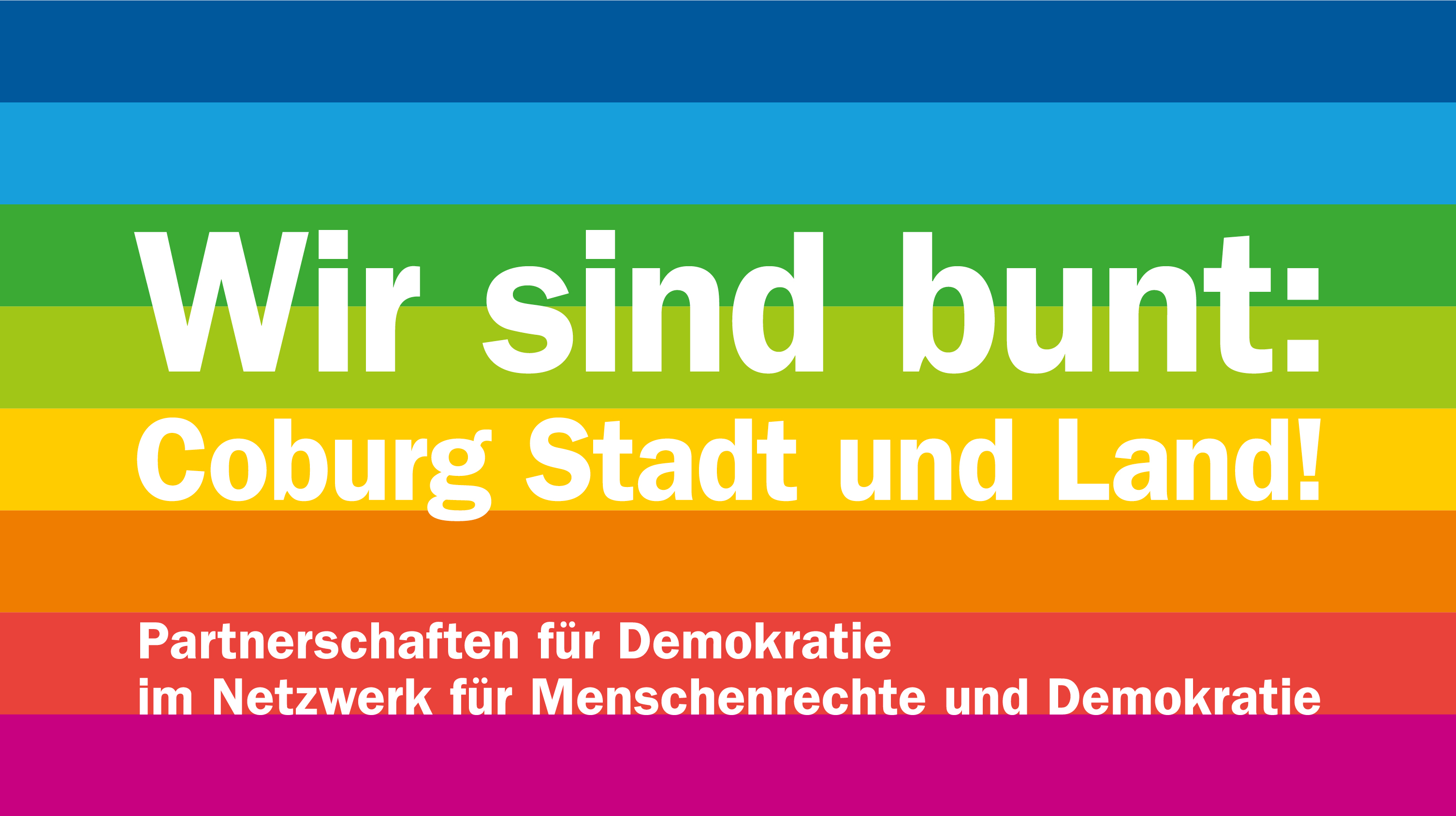 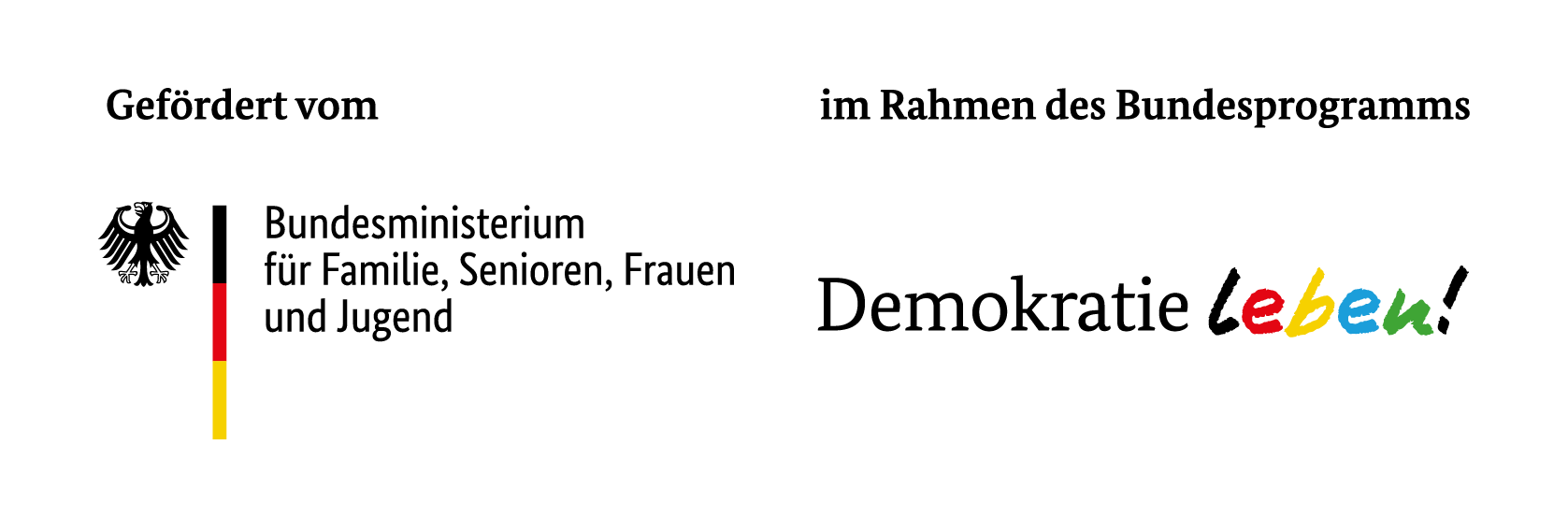 Partnerschaft für Demokratie in der Stadt CoburgVolkshochschule Coburg Stadt und Land gGmbHLöwenstraße 15D - 96450 CoburgAntrag auf Förderung durch die Partnerschaft für Demokratie in der Stadt CoburgVom Antragssteller auszufüllenProjekttitel: ________________________________________________________________________________________________________________1. Angaben zum TrägerName der Organisation/ des Vereins etc. 					Rechtsform (e.V., gGmbH, KöR)_______________________________________________________________  	____________________________________Anschrift							Homepage______________________________________________________		__________________________________________________________________________________________________2. Zeichnungsberechtigte Person/ Satzungsgemäße/-r Vertreter/-in (z.B. Vereinsvorsitzende/-r oder Geschäftsführer/-in)Anrede/ Titel, Name, Vorname ______________________________________________________Funktion ______________________________________________3. Ansprechpartner/ -inAnrede/ Titel, Name, Vorname _________________________________________________________________Anschrift							Telefon / Mobil, E-Mail______________________________________________________		__________________________________________________________________________________________________		____________________________________________4. Nennen Sie die wichtigsten Ziele, die Sie mit Ihrem Projekt erreichen wollen!Ziel A __________________________________________________________________________________________________________________________Ziel B __________________________________________________________________________________________________________________________Ziel C __________________________________________________________________________________________________________________________5. Welchen Leitzielen unserer Partnerschaften ordnen Sie Ihre Veranstaltung zu?Leitziel I - Extremismus, Diskriminierung & Menschenfeindlichkeit vorbeugenLeitziel II - Coburg wird bunter: Vielfalt gestaltenLeitziel III - Demokratische Teilhabe fördernLeitziel IV - Coburg erinnert: Geschichte als Verantwortung6. Welchem Themenfeld ordnen Sie Ihre Veranstaltung zu?Rechtsextremismus AntisemitismusIslam-/Muslimfeindlichkeit 	AntiziganismusUltranationalismus	JugendbeteiligungJugendeinrichtungenLändlicher RaumSportÖffentlichkeitsarbeit Gender-BezugAntidiskriminierungsarbeit	Historische-politische BildungSonstiges: _______________________________________________Linker Extremismus		Islamistischer ExtremismusRassismus und rassistische DiskriminierungHomosexuellen- und Trans*feindlichkeitFrühprävention (Kita und Primarbereich)DemokratiestärkungSchulnaher Sozialraum (Sekundarbereich)Stärkung des Engagements im Netz – gegen Hass im NetzGeflüchteteZusammenleben in der EinwanderungsgesellschaftMedienpädagogischer BezugPädagogische Deeskalationsarbeit7. ZielgruppenKinderEltern/ ErziehungsberechtigteZivilgesellschaftlich EngagierteMenschen mit Behinderung	Jugendliche bis 27 Jahrepädagogische Fachkräftestaatliche AkteureBreite ÖffentlichkeitMultiplikatorinnen und Multiplikatoren, hier bitte institutionelle Einbindung und/ oder Art der Tätigkeit angeben: _______________________________________________________________________Weitere/sonstige Zielgruppen, und zwar: _____________________________________________________Alter der Zielgruppe(n):          bis 6           7-13         14-17         18-21         22-26         27-45         46-65          ab 65Anzahl der teilnehmenden Personen, die erreicht werden sollen: _________________8. Inhalt des Projekts/ HandlungskonzeptUm was geht es bei Ihrem Projekt? Was wird bewirkt? Warum ist es wichtig? 9. Welchem Projekttyp entspricht Ihre Veranstaltung? (max. 2 Nennungen)pädagogisches AngebotAktionstag	Fest/Feier	ÖffentlichkeitsarbeitFortbildungsangebot/SchulungFreizeitbereichkulturelles Angebot (z.B. Film od. Theater)Angebot im Bereich Sport/Spiel/OutdoorAngebot im Bereich Neue Medien/Social MediaInformationsveranstaltung/PodiumsdiskussionArbeits- und WeiterbildungskontextSonstiges: ___________________________________________10. Angaben zu Zeit und Ort Ort(e) der Veranstaltung(en) – PLZ, Ort	______________________________________________________	 Angaben zur Zeit Eintägige Veranstaltung am 		_____________________________________________Mehrtägige Veranstaltung von 	________________________________ bis _____________________________________11. Nennen Sie Ihre wichtigsten Kooperationspartner/-innen und ihre MitwirkungName/ Bezeichnung				Art der Mitwirkung im Projekt _________________________________________	_____________________________________________________________________________________________________	_____________________________________________________________________________________________________	____________________________________________________________12. Öffentlichkeitsarbeit/ Dokumentation des Projektes FlyerHomepagePlakate	PresseartikelProgrammheftSocial MediaSonstiges:   ________________________________________________________________________________________________________________________________________________________________________________________________Hinweis: Bei Veröffentlichungen aller Art, wie zum Beispiel Presseerklärungen, Druckerzeugnissen, Arbeits- und Werbematerialien, Berichten, Einladungen, Ankündigungen etc. ist in geeigneter Form auf die Förderung des Bundesprogramms „Demokratie leben!“ hinzuweisen. Ein entsprechendes Logo erhalten Sie von der Koordinierungs- und Fachstelle.Bei Veröffentlichungen aller Art ist die Freigabe der Partnerschaft für Demokratie einzuholen.Die Koordinierungs- und Fachstelle erhält je 2 Belegexemplare.13. Implementierung und dauerhafte FortführungWird das Projekt nach Ausschöpfung der Zuwendungen aus Bundesmitteln weiterbestehen? Wenn ja, aufwelche Weise beabsichtigen Sie, seine Weiterführung und Unterstützung zu finanzieren?14. Verwendungsnachweis Kreuzen Sie bitte auf der Zeitleiste den Monat bzw. die Monate an, in dem Sie mit der vollständigen Abrechnung des Projekts rechnen (spätestens 8 Wochen nach letztem Projekttag).Verwendungsnachweis im Jan 	Feb 	März 	 April 	  Mai 	Juni 	Juli 	Aug 	Sep 	Okt 	Nov15. Darstellung der Gesamtfinanzierung/ Kosten und FinanzierungsplanBitte führen Sie alle Einzelposten auf!A Ausgaben (können nur für Personal- und Sachausgaben verwendet werden)B Einnahmen (mind. 25% der Gesamtausgaben müssen selbst finanziert oder akquiriert werden!)C GesamtfinanzierungWeitere Angaben zu Kosten und FinanzierungHier ggf. die einzelnen Kostenpositionen aufschlüsseln und näher erläutern.16. Bankverbindung des ProjektträgersVor- und Nachname der im juristischen Sinne verantwortlichenPerson (Satzungsgemäße/-r Vertreter/-in)			_____________________________________________________Kontoinhaber/-in des Projektträgers 				_____________________________________________________Bank								_____________________________________________________IBAN/ Kontonummer						_____________________________________________________BIC/ Bankleitzahl						_____________________________________________________17. ErklärungAls satzungsgemäße/-r Vertreter/-in des Projektträgers bestätige ich, dass ich die Verpflichtungen, die sich aus der Realisierung des Projekts ergeben, die Ziele des Bundesprogramms sowie den Leitfaden zur Antragsstellung, Öffentlichkeitsarbeit und Projektabrechnung zur Kenntnis genommen habe. Ich erkläre, dass alle im vorliegenden Antrag gemachten Angaben der Wahrheit entsprechen und vollständig sind. Die zuständigen Institutionen bzw. Projektpartner/-innen, die an den vorgeschlagenen Aktivitäten beteiligt sind, haben dem Einzelprojekt zugestimmt.Im Falle einer Förderung werden die beantragten Mittel wirtschaftlich und sparsam verwendet. Die Höhe des tatsächlichen Förderbetrages richtet sich nach den tatsächlichen Projektkosten, die durch Belege nachgewiesen werden müssen. Als unterschriftsberechtigte/-r satzungsgemäße/-r Vertreter/-in des Projektträgers versichere ich mit meiner Unterschrift, dass sich der Projektträger zur freiheitlichen demokratischen Grundordnung der Bundesrepublik Deutschland bekennt und eine den Zielen des Grundgesetzes förderliche Arbeit gewährleistet. Der Projektträger trägt im Rahmen seiner Möglichkeiten und auf eigene Verantwortung dafür Sorge, dass die von ihm ausgewählten Kooperationspartner/-innen, Referenten und Referentinnen etc. ebenfalls dem Grundgesetz verpflichtet sind und dass extremistischen Strukturen keinesfalls durch die Gewährung materieller oder immaterieller Leistungen Vorschub geleistet wird.________________________        ____________________________________________________        ______________________________________Datum 			Unterschrift 					Stempel (falls vorhanden)Von der Koordinierungs- und Fachstelle auszufüllen:Datum der Sitzung des Begleitausschusses:Positives Votum des Begleitausschusses:		nein 				ja Datum des Bescheides:Bewilligte Fördermittel:KostengruppeEinzelposten€1. Personalausgaben(Ausgaben für sozialversicherungspflichtige Arbeitsverhältnisse)2. Sachausgabenz.B.- Referentenhonorare- Reisekosten gemäß BRKG (0,20 €/km + Tickets für ÖPNV)- Raummieten- Materialkosten- Kosten für Werbung und Öffentlichkeitsarbeit1. Eigenmittel2. Öffentliche Zuschüssez.B. - kommunal - Bundesland- andere Bundesmittel- EU-Mittel3. Andere Drittmittelz.B.- Spenden von Privatpersonen- Sponsoring von Unternehmen4. Sonstige Einnahmen/Erlösez.B.- Teilnehmerbeiträge- Verkaufserlöse5. Bundesmittel „Demokratie leben!“(≙ max. 75% der Gesamtausgaben)Ausgaben (gesamt)€Einnahmen (gesamt)€Differenz(muss immer „0“ ergeben)                                                                                     0 €